К А Р А Р                                                                                                    ПОСТАНОВЛЕНИЕ 29 августа 2012 года № 37О внесении изменений в постановление «О внесении изменений в Административный регламент рассмотрения обращений граждан, поступивших в органы местного самоуправления сельского поселения Казанчинский сельсовет муниципального района Аскинский район Республики Башкортостан» от 29 февраля 2012 года № 6	Рассмотрев протест прокурора Аскинского района на отдельные положения постановления «О внесении изменений в Административный регламент рассмотрения обращений граждан, поступивших в органы местного самоуправления сельского поселения Казанчинский сельсовет муниципального района Аскинский район Республики Башкортостан» и в целях приведения указанного нормативного правового акта в соответствие федеральному законодательству,ПОСТАНОВЛЯЮ:1. Внести изменения в Административный   регламент рассмотрения   обращений   граждан,  поступивших в органы местного самоуправления сельского  поселения Казанчинский сельсовет муниципального района Аскинский район Республики Башкортостан, утвержденный в последней редакции постановлением от 29 февраля 2012 г. № 6 и с изменениями внесенными  постановлением от 13 марта 2012 года № 8 следующие изменения: 1.1. В разделе  2 пункты 2.4.1, 2.4.2, 2.4.4 изложить соответственно в следующей редакции: «2.4.1. Письменное обращение, поступившее в орган местного самоуправления или должностному лицу в соответствии с их компетенцией, рассматривается в течение 30 дней со дня регистрации письменного обращения.2.4.2. Орган местного самоуправления или должностное лицо по направленному в установленном порядке запросу государственного органа, органа местного самоуправления или должностного лица, рассматривающих обращение, обязаны в течение 15 дней предоставлять документы и материалы, необходимые для рассмотрения обращения, за исключением документов и материалов, в которых содержатся сведения, составляющие государственную или иную охраняемую федеральным законом тайну, и для которых установлен особый порядок предоставления.2.4.4. В исключительных случаях, а также в случае направления запроса необходимых для рассмотрения обращения документов и материалов в других государственных органах, органах местного самоуправления и у иных должностных лиц, за исключением судов, органов дознания и органов предварительного следствия, глава сельского  поселения Казанчинский сельсовет муниципального района Аскинский район Республики Башкортостан вправе продлить срок рассмотрения обращения не более чем на 30 дней, уведомив о продлении срока его рассмотрения гражданина, направившего обращение.»1.2. В разделе  3 пункт  3.3.31. изложить в следующей редакции: «3.3.31. Порядок рассмотрения отдельных обращений-в случае, если в письменном обращении не указаны фамилия гражданина, направившего обращение, и почтовый адрес, по которому должен быть направлен ответ, ответ на обращение не дается. Если в указанном обращении содержатся сведения о подготавливаемом, совершаемом или совершенном противоправном деянии, а также о лице, его подготавливающем, совершающем или совершившем, обращение подлежит направлению в государственный орган в соответствии с его компетенцией;-обращение, в котором обжалуется судебное решение, в течение семи дней со дня регистрации возвращается гражданину, направившему обращение, с разъяснением порядка обжалования данного судебного решения;-орган местного самоуправления или должностное лицо при получении письменного обращения, в котором содержатся нецензурные либо оскорбительные выражения, угрозы жизни, здоровью и имуществу должностного лица, а также членов его семьи, вправе оставить обращение без ответа по существу поставленных в нем вопросов и сообщить гражданину, направившему обращение, о недопустимости злоупотребления правом;-в случае, если текст письменного обращения не поддается прочтению, ответ на обращение не дается и оно не подлежит направлению на рассмотрение в государственный орган, орган местного самоуправления или должностному лицу в соответствии с их компетенцией, о чем в течение семи дней со дня регистрации обращения сообщается гражданину, направившему обращение, если его фамилия и почтовый адрес поддаются прочтению;-в случае, если в письменном обращении гражданина содержится вопрос, на который ему многократно давались письменные ответы по существу в связи с ранее направляемыми обращениями, и при этом в обращении не приводятся новые доводы или обстоятельства, руководитель органа местного самоуправления, должностное лицо либо уполномоченное на то лицо вправе принять решение о безосновательности очередного обращения и прекращении переписки с гражданином по данному вопросу при условии, что указанное обращение и ранее направляемые обращения направлялись в один и тот же государственный орган, орган местного самоуправления или одному и тому же должностному лицу. О данном решении уведомляется гражданин, направивший обращение;-в случае, если ответ по существу поставленного в обращении вопроса не может быть дан без разглашения сведений, составляющих государственную или иную охраняемую федеральным законом тайну, гражданину, направившему обращение, сообщается о невозможности дать ответ по существу поставленного в нем вопроса в связи с недопустимостью разглашения указанных сведений;-в случае, если причины, по которым ответ по существу поставленных в обращении вопросов не мог быть дан, в последующем были устранены, гражданин вправе вновь направить обращение в соответствующий государственный орган, орган местного самоуправления или соответствующему должностному лицу.»1.3. Раздел 4 изложить в следующей редакции:«IV. Порядок обжалования решений и действий (бездействия) должностных органа местного самоуправления сельского  поселения Казанчинский сельсовет муниципального района Аскинский район Республики Башкортостан, принятых в ходе  рассмотрения   обращений   граждан4.1.  Авторы обращений имеют право на внесудебное обжалование действий (бездействия) и решений, осуществленных (принятых) должностными лицами администрации в ходе выполнения данного регламента по исполнению муниципальной услуги, направив жалобу главе Сельского поселения Казанчинский сельсовет муниципального района Аскинский район Республики Башкортостан.4.2.  По результатам рассмотрения жалобы на действия (бездействие) и решения, осуществляемые (принимаемые) в ходе исполнения муниципальной услуги, глава Сельского поселения Казанчинский сельсовет:- признает правомерными действия (бездействие) и решения в ходе исполнения муниципальной услуги;- признает действия (бездействие) и решения неправомерными и определяет меры, которые должны быть приняты с целью устранения допущенных нарушений.Срок рассмотрения жалобы не может превышать 30 календарных дней.По результатам направляется письменный ответ заявителю.4.3. Результатом рассмотрения жалобы может быть полное, частичное удовлетворение заявленных претензий либо отказ в их удовлетворении с обоснованием причин.4.4. Гражданин вправе обжаловать действия (бездействие) и решения должностных лиц Администрации, решения, осуществляемые (принимаемые) в ходе исполнения муниципальной услуги, в Аскинском районном суде в порядке и сроки, установленные Гражданским процессуальным кодексом Российской Федерации.».2. Управляющему делами администрации сельского поселения внести соответствующие изменения в текст Административного регламента, размещенный на официальном сайте органов местного самоуправления муниципального района Аскинский район Республики Башкортостан в сети Интернет и обнародованный на информационном стенде в здании администрации сельского поселения Казанчинский сельсовет. 3. Контроль исполнения данного постановления оставляю за собой. Глава сельского поселения Казанчинский сельсовет                                          Р.Т.Киямов                                                                                                                                                                                                                                                                                                                                                                                           Башҡортостан РеспубликаһыАсҡын районы муниципаль районының Ҡаҙансы ауыл советыауыл биләмәһеХАКИМИӘТЕ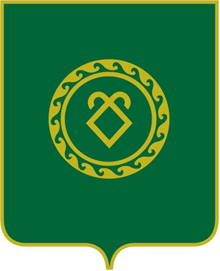 АДМИНИСТРАЦИЯсельского поселенияКазанчинский сельсоветмуниципального районаАскинский районРеспублики БашкортостанИндекс, адрес 452887  Башҡортостан Республикаһы, Аҫҡын районы, Иҫке Ҡаҙансы ауылы, Үҙәк  урамы , 21. Тел./факс 2-41-96         Эл. адресы: adm04sp06@mail.ru                                                                                                                                                                                     Индекс, адрес 452887 Республика Башкортостан, Аскинский район, с.Старые Казанчи, ул.Центральная ,21Тел./факс 2-41-96  Эл. адрес: adm04sp06@mail.ru                                                                                                                                                                                                                                 